Publicado en   el 09/05/2014 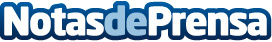 La Junta General de Accionistas aprueba una nueva estructura retributiva del Consejo de AdministraciónDatos de contacto:Nota de prensa publicada en: https://www.notasdeprensa.es/la-junta-general-de-accionistas-aprueba-una Categorias: Otras Industrias http://www.notasdeprensa.es